Notice*Please note that these colors have been provided in electronic format as a courtesy to facilitate viewing. However, the colors presented on your computer screen or in person may not accurately illustrate the actual paint color. Flame Seal Product, Inc. is not responsible for inaccurate color matching. *Flame Seal TB is only stocked in white. Other colors will be ordered upon request and could take up to two weeks to complete.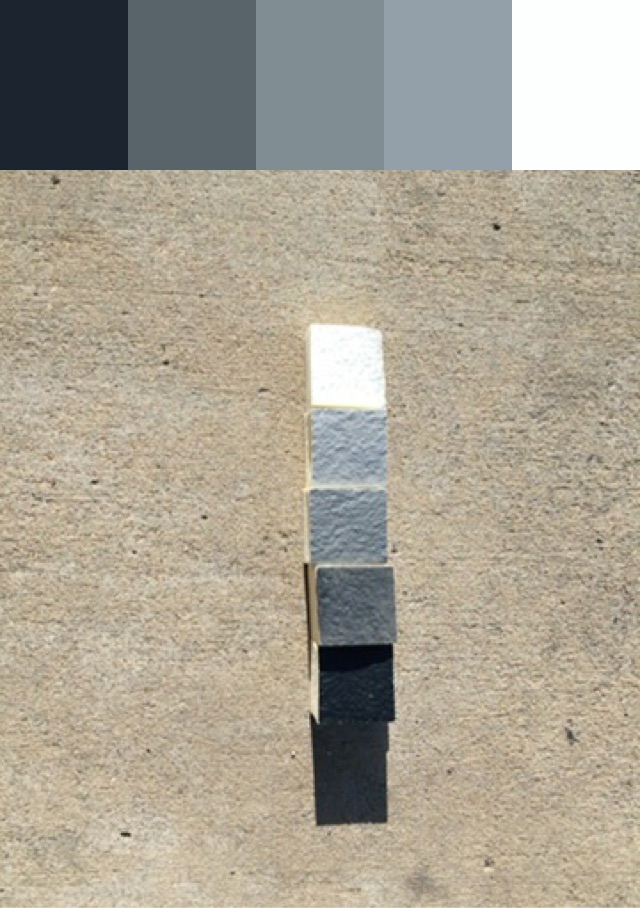 *Colors are a representation of Sherwin William’s 